ҠАРАР                               			                    РЕШЕНИЕ 18 июль 2017 й.                                 № Р-105/18                                  18 июля 2017 г. Акъяр ауылы                                                                                              село АкъярО внесении изменений в решение Совета сельского поселения Акъярский сельсовет муниципального района Хайбуллинский район Республики Башкортостан от 22 апреля 2014 г. № Р-199/30 «Об утверждении Правил землепользования и застройки с. Садовый, с. Степной, с. Акъяр сельского поселения Акъярский сельсовет муниципального района Хайбуллинский район Республики Башкортостан» (в редакции от 17 июня 2015 г. № Р-262/38, от 21 ноября 2016 г. № Р-69/13, от 28 февраля 2017 г. № Р-91/15)  В соответствии со статьями 51, 55 Градостроительного кодекса Российской Федерации, Федеральным законом  «Об общих принципах организации местного самоуправления в Российской Федерации» от 06.10.2003 г. № 131-ФЗ и Уставом сельского поселения Акъярский сельсовет муниципального района Хайбуллинский район, Совет сельского поселения Акъярский сельсовет муниципального района Хайбуллинский район решил:1. В решение Совета сельского поселения Акъярский сельсовет муниципального района Хайбуллинский район Республики Башкортостан от 22 апреля 2014 г. № Р-199/30 «Об утверждении Правил землепользования и застройки с. Садовый, с. Степной, с. Акъяр сельского поселения Акъярский сельсовет муниципального района Хайбуллинский район Республики Башкортостан» (в редакции от 17 июня 2015 г. № Р-262/38, от 21 ноября 2016 г. № Р-69/13, от 28 февраля 2017 г. № Р-91/15) внести изменения следующего содержания:	1.1. в статье 35:	а) после части 5 дополнить частью 5.1. следующего содержания:«5.1. Документы (их копии или сведения, содержащиеся в них), указанные в пунктах 1, 2 и 5 части 5 настоящей статьи, запрашиваются уполномоченным органом местного самоуправления либо через многофункциональный центр, либо в государственных органах, органах местного самоуправления и подведомственных государственным органам или органам местного самоуправления организациях, в распоряжении которых находятся указанные документы, в срок не позднее трех рабочих дней со дня получения заявления о выдаче разрешения на строительство, если застройщик не представил указанные документы самостоятельно.»;б) в части 9 первый абзац изложить в следующей редакции:«9. Орган местного самоуправления, уполномоченный в сфере градостроительства и архитектуры в течение семи рабочих дней со дня получения заявления о выдаче разрешения на строительство, с учетом результатов проверки, предусмотренных пунктом 8 настоящей статьи выдает разрешение на строительство либо отказывает в выдаче такого разрешения с указанием причин отказа. 	1.2. в статье 37:а) после части 3.2. дополнить частью 3.3. и частью 3.4. следующего содержания:«3.3. Документы (их копии или сведения, содержащиеся в них), указанные в пунктах 1, 2, 3 и 9 части 3 настоящей статьи, запрашиваются уполномоченным органом местного самоуправления, через многофункциональный центр или в государственных органах, органах местного самоуправления и подведомственных государственным органам или органам местного самоуправления организациях, в распоряжении которых находятся указанные документы, в срок не позднее трех рабочих дней со дня получения заявления о выдаче разрешения на ввод объекта в эксплуатацию, если застройщик не представил указанные документы самостоятельно.»;«3.4. Документы, указанные в пунктах 1, 4, 5, 6, 7, 8, 12  части 3 настоящей статьи, направляются заявителем самостоятельно, если указанные документы (их копии или сведения, содержащиеся в них) отсутствуют в распоряжении органов государственной власти, органов местного самоуправления либо подведомственных государственным органам или органам местного самоуправления организаций. Если документы, указанные в настоящей части, находятся в распоряжении органов государственной власти, органов местного самоуправления либо подведомственных государственным органам или органам местного самоуправления организаций, такие документы запрашиваются уполномоченным органом местного самоуправления через многофункциональный центр, или в органах и организациях, в распоряжении которых находятся указанные документы, в срок не позднее трех рабочих дней со дня получения заявления о выдаче разрешения на ввод объекта в эксплуатацию, если застройщик не представил указанные документы самостоятельно.»;б) часть 4 изложить в следующей редакции: 	«4. Орган местного самоуправления, уполномоченный в сфере градостроительства и архитектуры, выдавший разрешение на строительство, в течение семи календарных дней со дня поступления заявления о выдаче разрешения на ввод объекта в эксплуатацию обязан обеспечить проверку наличия и правильности оформления документов, указанных в части 3 настоящей статьи, осмотр объекта капитального строительства и принять решение о выдаче заявителю разрешения на ввод объекта в эксплуатацию или об отказе в выдаче такого разрешения с указанием причин принятого решения.».	2. Обнародовать настоящее решение в установленном порядке. 3. Решение вступает в законную силу в соответствии с действующим законодательством.  Глава сельского поселения 			  		Э,А.БуранбаевБАШҠОРТОСТАН РЕСПУБЛИКАҺЫ      ХӘЙБУЛЛА РАЙОНЫмуниципаль районыНЫҢ АҠЪЯР АУЫЛ СОВЕТЫАУЫЛ БИЛӘМӘҺЕ СОВЕТЫ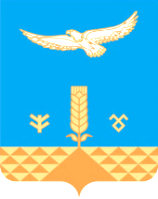 СОВЕТ СЕЛЬСКОГО ПОСЕЛЕНИЯ  АКЪЯРСКИЙ СЕЛЬСОВЕТ МУНИЦИПАЛЬНОГО РАЙОНА ХАЙБУЛЛИНСКИЙ РАЙОН РЕСПУБЛИКИ БАШКОРТОСТАН